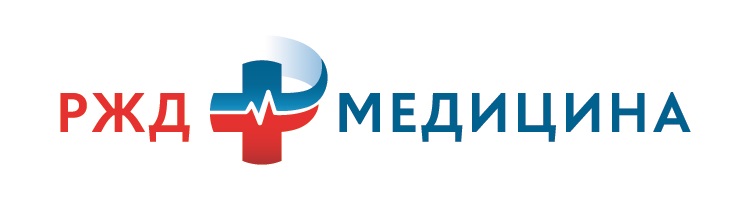                ПОРЯДОК ОКАЗАНИЯ МЕДИЦИНСКОЙ ПОМОЩИНаименование порядкаНормативный правовой акт, утвердивший порядокВременный порядок организации работы медицинских организаций в целях реализации мер по профилактике и снижению рисков распространения новой коронавирусной инфекции COVID-19Внимание! Срок действия документа ограничен 01.01.2021Приказ Минздрава России от 19.03.2020 № 198нПорядок оказания медицинской помощи населению по профилю "трансфузиология"Внимание! Документ вступает в силу с 01.01.2021Приказ Минздрава России от 28.10.2020 № 1170нПорядок оказания медицинской помощи взрослому населению по профилю "урология"Приказ Минздрава России от 12.11.2012 № 907нПорядок оказания медицинской помощи по профилю "детская урология-андрология"Приказ Минздрава России от 31.10.2012 № 561нПорядок оказания медицинской помощи взрослому населению по профилю "нефрология"Приказ Минздравсоцразвития России от 18.01.2012 № 17нПорядок оказания медицинской помощи взрослому населению по профилю "дерматовенерология"Приказ Минздрава России от 15.11.2012 № 924нПорядок оказания педиатрической помощиПриказ Минздравсоцразвития России от 16.04.2012 № 366нПорядок оказания медицинской помощи взрослому населению по профилю "терапия"Приказ Минздрава России от 15.11.2012 № 923нПорядок оказания медицинской помощи по профилю "неонатология"Приказ Минздрава России от 15.11.2012 № 921нПорядок оказания медицинской помощи больным с врожденными и (или) наследственными заболеваниямиПриказ Минздрава России от 15.11.2012 № 917нПорядок оказания медицинской помощи детям со стоматологическими заболеваниямиПриказ Минздрава России от 13.11.2012 № 910нПорядок оказания медицинской помощи взрослому населению при стоматологических заболеванияхВнимание! Приказ Минздрава России от 31.07.2020 № 786н вступает в силу с 01.01.2021Приказ Минздрава России от 31.07.2020 № 786нПорядок оказания медицинской помощи взрослому населению при стоматологических заболеванияхВнимание! Приказ Минздравсоцразвития России от 07.12.2011 № 1496н утрачивает силу с 01.01.2021 в связи с изданием Постановления Правительства РФ от 17.06.2020 № 868Приказ Минздравсоцразвития России от 07.12.2011 № 1496нПорядок оказания медицинской помощи по профилю "детская эндокринология"Приказ Минздрава России от 12.11.2012 № 908нПорядок оказания медицинской помощи взрослому населению по профилю "эндокринология"Приказ Минздрава России от 12.11.2012 № 899нПорядок оказания медицинской помощи взрослому населению при заболеваниях глаза, его придаточного аппарата и орбитыПриказ Минздрава России от 12.11.2012 № 902нПорядок оказания медицинской помощи детям при заболеваниях глаза, его придаточного аппарата и орбитыПриказ Минздрава России от 25.10.2012 № 442нПорядок оказания медицинской помощи взрослому населению по профилю "ревматология"Приказ Минздрава России от 12.11.2012 № 900нПорядок оказания медицинской помощи детям по профилю "ревматология"Приказ Минздрава России от 25.10.2012 № 441нПорядок оказания медицинской помощи больным с сердечно-сосудистыми заболеваниямиПриказ Минздрава России от 15.11.2012 № 918нПорядок оказания медицинской помощи по профилю "детская кардиология"Приказ Минздрава России от 25.10.2012 № 440нПорядок оказания медицинской помощи больным с острыми нарушениями мозгового кровообращенияПриказ Минздрава России от 15.11.2012 № 928нПорядок оказания медицинской помощи населению по профилю "гематология"Приказ Минздрава России от 15.11.2012 № 930нПорядок оказания медицинской помощи по профилю "клиническая фармакология"Приказ Минздрава России от 02.11.2012 № 575нПорядок оказания медицинской помощи населению по профилю "хирургия (комбустиология)"Приказ Минздрава России от 09.06.2020 № 559нПорядок оказания медицинской помощи взрослому населению по профилю "торакальная хирургия"Приказ Минздрава России от 12.11.2012 № 898нПорядка оказания медицинской помощи при заболеваниях (состояниях), для лечения которых применяется трансплантация (пересадка) костного мозга и гемопоэтических стволовых клетокПриказ Минздрава России от 12.12.2018 № 875нПорядок оказания медицинской помощи по профилю "хирургия (трансплантация органов и (или) тканей человека)"Приказ Минздрава России от 31.10.2012 № 567нПорядок оказания медицинской помощи по профилю "Детская хирургия"Приказ Минздрава России от 31.10.2012 № 562нПорядок оказания медицинской помощи взрослому населению по профилю "хирургия"Приказ Минздрава России от 15.11.2012 № 922нПорядка оказания медицинской помощи по профилю "челюстно-лицевая хирургия"Приказ Минздрава России от 14.06.2019 № 422нПорядок оказания медицинской помощи по профилю "пластическая хирургия"Приказ Минздрава России от 31.05.2018 № 298нПорядок оказания медицинской помощи по профилю "косметология"Приказ Минздравсоцразвития России от 18.04.2012 № 381нПорядок оказания медицинской помощи детям с инфекционными заболеваниямиПриказ Минздравсоцразвития России от 05.05.2012 № 521нПорядок оказания медицинской помощи взрослым больным при инфекционных заболеванияхПриказ Минздравсоцразвития России от 31.01.2012 № 69нПорядок оказания медицинской помощи при психических расстройствах и расстройствах поведенияПриказ Минздравсоцразвития России от 17.05.2012 № 566нПорядок оказания медицинской помощи по профилю "гериатрия"Приказ Минздрава России от 29.01.2016 № 38нПорядок оказания медицинской помощи взрослому населению по профилю "нейрохирургия"Приказ Минздрава России от 15.11.2012 № 931нПорядок оказания медицинской помощи детям по профилю "неврология"Приказ Минздрава России от 14.12.2012 № 1047нПорядок оказания медицинской помощи взрослому населению при заболеваниях нервной системыПриказ Минздрава России от 15.11.2012 № 926нПорядок оказания медицинской помощи взрослому населению по профилю "анестезиология и реаниматология"Приказ Минздрава России от 15.11.2012 № 919нПорядок оказания медицинской помощи детям по профилю "анестезиология и реаниматология"Приказ Минздрава России от 12.11.2012 № 909нПорядок оказания медицинской помощи при острых и хронических профессиональных заболеванияхПриказ Минздрава России от 13.11.2012 № 911нПорядок оказания медицинской помощи населению по профилю "оториноларингология"Приказ Минздрава России от 12.11.2012 № 905нПорядок оказания медицинской помощи населению по профилю "сурдология-оториноларингология"Приказ Минздравсоцразвития России от 09.04.2015 № 178нПорядок оказания медицинской помощи населению с заболеваниями толстой кишки, анального канала и промежности колопроктологического профиляПриказ Минздравсоцразвития России от 02.04.2010 № 206нПорядок оказания медицинской помощи населению по профилю "гастроэнтерология"Приказ Минздравсоцразвития России от 12.11.2012 № 906нПорядок оказания медицинской помощи населению по профилю "диетология"Приказ Минздрава России от 15.11.2012 № 920нПорядок оказания наркологической помощи больным с острыми химическими отравлениямиПриказ Минздрава России от 15.11.2012 № 925нПорядок оказания медицинской помощи по профилю "психиатрия-наркология"Приказ Минздрава России от 30.12.2015 № 1034нПорядок оказания медицинской помощи больным туберкулезомВнимание! При применении Порядка оказания медицинской помощи больным туберкулезом см. Приказ Минздрава России от 13.03.2019 № 127нПриказ Минздрава России от 15.11.2012 № 932нПорядок оказания медицинской помощи населению по профилю "пульмонология"Приказ Минздрава России от 15.11.2012 № 916нПорядок оказания медицинской помощи взрослому населению при заболевании, вызываемом вирусом иммунодефицита человека (ВИЧ-инфекции)Приказ Минздрава России от 08.11.2012 № 689нПорядок оказания медицинской помощи населению по профилю "аллергология и иммунология"Приказ Минздрава России от 07.11.2012 № 606нПорядок оказания медицинской помощи населению по профилю "травматология и ортопедия"Приказ Минздрава России от 12.11.2012 № 901нПорядок оказания медицинской помощи пострадавшим с сочетанными, множественными и изолированными травмами, сопровождающимися шокомПриказ Минздрава России от 15.11.2012 № 927нПорядок оказания медицинской помощи населению по профилю "онкология"Приказ Минздрава России от 15.11.2012 № 915нПорядок оказания медицинской помощи по профилю "детская онкология"Приказ Минздрава России от 31.10.2012 № 560нПорядок оказания медицинской помощи по профилю "акушерство и гинекология"Внимание! Приказ Минздрава России от 20.10.2020 № 1130н вступает в силу 01.01.2021 и действует до 01.01.2027Приказ Минздрава России от 20.10.2020 № 1130нПорядок оказания медицинской помощи по профилю "акушерство и гинекология (за исключением использования вспомогательных репродуктивных технологий)"Внимание! Приказ Минздрава России от 01.11.2012 № 572н утрачивает силу с 01.01.2021 в связи с изданием Постановления Правительства РФ от 17.06.2020 № 868Приказ Минздрава России от 01.11.2012 № 572нПорядок оказания медицинской помощи населению по профилю "остеопатия"Приказ Минздрава России от 19.01.2018 № 21нПорядок использования вспомогательных репродуктивных технологий, противопоказания и ограничения к их применениюВнимание! Приказ Минздрава России от 30.08.2012 № 107н утрачивает силу с 01.01.2021 в связи с изданием Постановления Правительства РФ от 17.06.2020 № 868Приказ Минздрава России от 30.08.2012 № 107нПорядок оказания скорой, в том числе скорой специализированной, медицинской помощиПриказ Минздрава России от 20.06.2013 № 388н